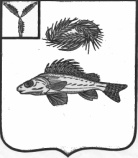 СОВЕТДЕКАБРИСТСКОГО МУНИЦИПАЛЬНОГО ОБРАЗОВАНИЯЕРШОВСКОГО МУНИЦИПАЛЬНОГО РАЙОНАСАРАТОВСКОЙ ОБЛАСТИРЕШЕНИЕот 01.08.2017 г.									№ 19-60О передаче имуществаиз муниципальной собственностиДекабристского МОв собственность Ершовского МРРуководствуясь Федеральным Законом от 6 октября 2003 года № 131 – ФЗ «Об общих принципах организации местного самоуправления в Российской Федерации», Уставом Декабристского муниципального образования Ершовского района Саратовской области, в связи с ликвидацией муниципального казенного учреждения «Декабристский сельский дом культуры» и муниципального казенного учреждения «Рефлекторский сельский дом культуры», Совет Декабристского муниципального образованияРЕШИЛ:Передать безвозмездно из муниципальной собственности Декабристского муниципального образования в муниципальную собственность Ершовского муниципального района имущество МКУ «Декабристский сельский дом культуры», согласно приложению № 1 к настоящему решению.Передать безвозмездно из муниципальной собственности Декабристского муниципального образования в муниципальную собственность Ершовского муниципального района имущество МКУ «Рефлекторский сельский дом культуры», согласно приложению № 1 к настоящему решениюНастоящее решение вступает со дня его принятия. Контроль за исполнением настоящего решения оставляю за собой.Разместить настоящее решение на официальном сайте Декабристского муниципального образования Ершовского района Саратовской области в сети Интернет.Глава Декабристскогомуниципального образования					/Полещук М.А./Приложение к решению СоветаДекабристского МО № 19-60от 01.08.2017 годаПеречень имущества,передаваемого из собственности Декабристского муниципального образования в собственность Ершовского муниципального районаГлава Декабристскогомуниципального образования						/Полещук М.А./№НаименованиеКол-воБалансовая стоимостьМестонахождение имущества1Нежилое здание - сельский дом культуры1461165,00Саратовская обл. Ершовский р-нп. Целинный, ул. Садовая, д. 52Нежилое здание - сельский дом культуры14890800,00Саратовская обл. Ершовский р-нс. Рефлектор ул. Ленина, д.173Нежилое здание  - котельная121166,00Саратовская обл. Ершовский р-нс. Рефлектор ул. Ленина, д.17а4Активная акустическая система Soundking225880,00Саратовская обл. Ершовский р-нс. Рефлектор ул. Ленина, д.175Видеопроектор LCD124990,00Саратовская обл. Ершовский р-нс. Рефлектор ул. Ленина, д.176Проектор138250,00Саратовская обл. Ершовский р-нп. Целинный, ул. Садовая, д. 57Колонки16105,00Саратовская обл. Ершовский р-нс. Рефлектор ул. Ленина, д.178Колонки230070,00Саратовская обл. Ершовский р-нп. Целинный, ул. Садовая, д. 59Колонки SPS16105,00Саратовская обл. Ершовский р-нс. Рефлектор ул. Ленина, д.1710Костюм д. Мороза и Снегурочки29348,00Саратовская обл. Ершовский р-нс. Рефлектор ул. Ленина, д.17, п. Целинный, ул. Садовая, д. 511Костюмы хоровые, женские735000,00Саратовская обл. Ершовский р-нс. Рефлектор ул. Ленина, д.1712Костюм русский народный, женский918000,00Саратовская обл. Ершовский р-нп. Целинный, ул. Садовая, д. 513Костюм83413,28Саратовская обл. Ершовский р-нп. Целинный, ул. Садовая, д. 514Котел Сар ЗСМ127072,00Саратовская обл. Ершовский р-нс. Рефлектор ул. Ленина, д.1715Котел Сар ЗЭМ127072,00Саратовская обл. Ершовский р-нс. Рефлектор ул. Ленина, д.1716Микш. пульт с DSP ALTO AMX140FX17650,00Саратовская обл. Ершовский р-нс. Рефлектор ул. Ленина, д.1717Микшерный пульт14329,00Саратовская обл. Ершовский р-нс. Рефлектор ул. Ленина, д.1718Микшерный пульт15670,00Саратовская обл. Ершовский р-нс. Рефлектор ул. Ленина, д.1719Музыкальный центр111200,00Саратовская обл. Ершовский р-нс. Рефлектор ул. Ленина, д.1720Музыкальный центр18250,00Саратовская обл. Ершовский р-нп. Целинный, ул. Садовая, д. 521Насос Wilo TOP-RL – 30/6/5 EM PN6/10215900,00Саратовская обл. Ершовский р-н с. Рефлектор ул. Ленина, д.1722Палатка торговая 3*2 «эконом»210200,00Саратовская обл. Ершовский р-нс. Рефлектор ул. Ленина, д.17, п. Целинный, ул. Садовая, д. 523РГУ-2 в комплекте13994,30Саратовская обл. Ершовский р-нс. Рефлектор ул. Ленина, д.1724Регулятор газового оборудования РГУ13154,10Саратовская обл. Ершовский р-нс. Рефлектор ул. Ленина, д.1725САОГ17383,00Саратовская обл. Ершовский р-нс. Рефлектор ул. Ленина, д.1726САОГ-50110266,00Саратовская обл. Ершовский р-нс. Рефлектор ул. Ленина, д.1727Сигнализатор загазованности15450,00Саратовская обл. Ершовский р-нс. Рефлектор ул. Ленина, д.1728Стол настольного тенниса111500,00Саратовская обл. Ершовский р-н с. Рефлектор ул. Ленина, д.1729Стол письменный14710,40Саратовская обл. Ершовский р-нс. Рефлектор ул. Ленина, д.1730Стол письменный13200,00Саратовская обл. Ершовский р-нп. Целинный, ул. Садовая, д. 531Стол журнальный11517,62Саратовская обл. Ершовский р-нп. Целинный, ул. Садовая, д. 532Стол-книжка512000,00Саратовская обл. Ершовский р-нп. Целинный, ул. Садовая, д. 533Стол бильярдный132860,00Саратовская обл. Ершовский р-нп. Целинный, ул. Садовая, д. 534Шары бильярдные11908,00Саратовская обл. Ершовский р-нп. Целинный, ул. Садовая, д. 535Треугольник1455,80Саратовская обл. Ершовский р-нп. Целинный, ул. Садовая, д. 536Стул со спинкой2010000,00Саратовская обл. Ершовский р-нп. Целинный, ул. Садовая, д. 537Стулья Стандарт2017000,00Саратовская обл. Ершовский р-нп. Целинный, ул. Садовая, д. 538Стул для посетителей84572,00Саратовская обл. Ершовский р-нс. Рефлектор ул. Ленина, д.1739Магнитола LG12815,00Саратовская обл. Ершовский р-нс. Рефлектор ул. Ленина, д.1740Манометр1354,00Саратовская обл. Ершовский р-нс. Рефлектор ул. Ленина, д.1741Манометр тех.1330,40Саратовская обл. Ершовский р-нс. Рефлектор ул. Ленина, д.1742Микрофон22390,00Саратовская обл. Ершовский р-нс. Рефлектор ул. Ленина, д.1742Микрофон12775,00Саратовская обл. Ершовский р-нс. Рефлектор ул. Ленина, д.1743Огнетушители2880,00Саратовская обл. Ершовский р-нс. Рефлектор ул. Ленина, д.1744Огнетушители41960,80Саратовская обл. Ершовский р-нс. Рефлектор ул. Ленина, д.1745Огнетушители1430,00Саратовская обл. Ершовский р-нп. Целинный, ул. Садовая, д. 546Усилитель13000,00Саратовская обл. Ершовский р-нс. Рефлектор ул. Ленина, д.1747Эл. Счетчик11960,00Саратовская обл. Ершовский р-нс. Рефлектор ул. Ленина, д.1748Эл. Счетчик12991,00Саратовская обл. Ершовский р-нп. Целинный, ул. Садовая, д. 549Счетчик воды1370,00Саратовская обл. Ершовский р-нп. Целинный, ул. Садовая, д. 550Счетчик газовый149602,61Саратовская обл. Ершовский р-нс. Рефлектор ул. Ленина, д.1751Контроллер14970,00Саратовская обл. Ершовский р-нп. Целинный, ул. Садовая, д. 552Котел КОВ-100141500,00Саратовская обл. Ершовский р-нп. Целинный, ул. Садовая, д. 553МФУ XeroxCentre14710,00Саратовская обл. Ершовский р-нп. Целинный, ул. Садовая, д. 554Насос WILO17200,60Саратовская обл. Ершовский р-нп. Целинный, ул. Садовая, д. 555Насос к 8/1817090,00Саратовская обл. Ершовский р-нп. Целинный, ул. Садовая, д. 556Ноутбук HP123785,00Саратовская обл. Ершовский р-нп. Целинный, ул. Садовая, д. 557Световой прибор27200,00Саратовская обл. Ершовский р-нп. Целинный, ул. Садовая, д. 558Светодиодный прибор заливающего света416800,00Саратовская обл. Ершовский р-нп. Целинный, ул. Садовая, д. 559Сигнализатор загазованности БУГ-315450,00Саратовская обл. Ершовский р-нп. Целинный, ул. Садовая, д. 560Сигнализатор13600,00Саратовская обл. Ершовский р-нп. Целинный, ул. Садовая, д. 561Ударная установка13235,00Саратовская обл. Ершовский р-нп. Целинный, ул. Садовая, д. 562Усилитель Oxton R*1500116800,00Саратовская обл. Ершовский р-нп. Целинный, ул. Садовая, д. 563Экран на треноге15852,00Саратовская обл. Ершовский р-нп. Целинный, ул. Садовая, д. 564Гирлянда1598,00Саратовская обл. Ершовский р-нп. Целинный, ул. Садовая, д. 565Гирлянда21340,00Саратовская обл. Ершовский р-нп. Целинный, ул. Садовая, д. 566Зеркало33000,00Саратовская обл. Ершовский р-нп. Целинный, ул. Садовая, д. 567Источник питания12113,00Саратовская обл. Ершовский р-нп. Целинный, ул. Садовая, д. 568КЗТУН12252,00Саратовская обл. Ершовский р-нп. Целинный, ул. Садовая, д. 569Кран178,40Саратовская обл. Ершовский р-нп. Целинный, ул. Садовая, д. 570Сигнализ. Индивидуальная12117,00Саратовская обл. Ершовский р-нп. Целинный, ул. Садовая, д. 571Клей21484,00Саратовская обл. Ершовский р-нп. Целинный, ул. Садовая, д. 572Телевизор13810,00Саратовская обл. Ершовский р-нс. Рефлектор ул. Ленина, д.1773Экран мобильный на треноге Draper Diplomat114500,00Саратовская обл. Ершовский р-нс. Рефлектор ул. Ленина, д.17                                                        ИТОГО: 6 066 950.29 руб.                                                        ИТОГО: 6 066 950.29 руб.                                                        ИТОГО: 6 066 950.29 руб.                                                        ИТОГО: 6 066 950.29 руб.                                                        ИТОГО: 6 066 950.29 руб.